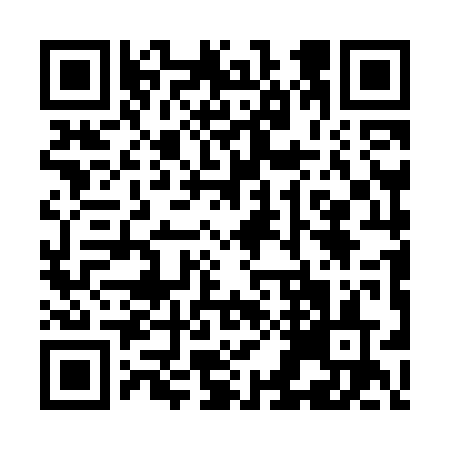 Prayer times for Pine Tree Corners, Delaware, USAMon 1 Jul 2024 - Wed 31 Jul 2024High Latitude Method: Angle Based RulePrayer Calculation Method: Islamic Society of North AmericaAsar Calculation Method: ShafiPrayer times provided by https://www.salahtimes.comDateDayFajrSunriseDhuhrAsrMaghribIsha1Mon4:045:401:075:048:3310:092Tue4:055:401:075:048:3310:083Wed4:065:411:075:048:3310:084Thu4:075:411:075:048:3310:085Fri4:075:421:075:048:3310:076Sat4:085:431:085:048:3210:077Sun4:095:431:085:048:3210:068Mon4:105:441:085:058:3210:059Tue4:115:441:085:058:3110:0510Wed4:125:451:085:058:3110:0411Thu4:135:461:085:058:3110:0312Fri4:145:461:085:058:3010:0313Sat4:155:471:095:058:3010:0214Sun4:165:481:095:058:2910:0115Mon4:175:491:095:058:2810:0016Tue4:185:491:095:058:289:5917Wed4:195:501:095:048:279:5818Thu4:205:511:095:048:279:5719Fri4:215:521:095:048:269:5620Sat4:225:531:095:048:259:5521Sun4:235:531:095:048:249:5422Mon4:255:541:095:048:249:5323Tue4:265:551:095:048:239:5224Wed4:275:561:095:048:229:5125Thu4:285:571:095:038:219:5026Fri4:295:581:095:038:209:4827Sat4:315:591:095:038:199:4728Sun4:325:591:095:038:189:4629Mon4:336:001:095:028:179:4430Tue4:346:011:095:028:169:4331Wed4:366:021:095:028:159:42